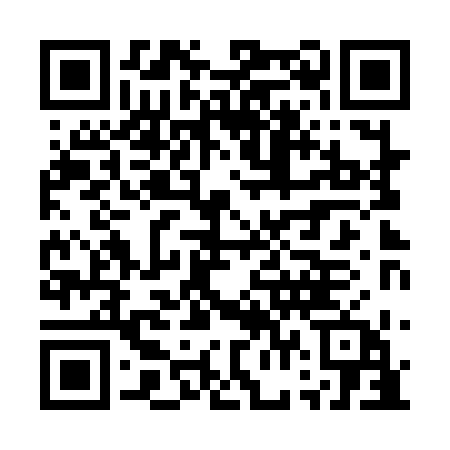 Prayer times for Domaine-des-Sapins, Quebec, CanadaWed 1 May 2024 - Fri 31 May 2024High Latitude Method: Angle Based RulePrayer Calculation Method: Islamic Society of North AmericaAsar Calculation Method: HanafiPrayer times provided by https://www.salahtimes.comDateDayFajrSunriseDhuhrAsrMaghribIsha1Wed3:575:3412:445:467:569:322Thu3:555:3212:445:467:579:343Fri3:535:3112:445:477:589:364Sat3:515:3012:445:487:599:385Sun3:495:2812:445:498:019:406Mon3:475:2712:445:498:029:427Tue3:455:2512:445:508:039:438Wed3:435:2412:445:518:049:459Thu3:425:2312:445:528:069:4710Fri3:405:2112:445:528:079:4911Sat3:385:2012:445:538:089:5112Sun3:365:1912:445:548:099:5313Mon3:345:1812:445:558:119:5514Tue3:325:1612:445:558:129:5615Wed3:305:1512:445:568:139:5816Thu3:295:1412:445:578:1410:0017Fri3:275:1312:445:578:1510:0218Sat3:255:1212:445:588:1610:0419Sun3:235:1112:445:598:1710:0520Mon3:225:1012:445:598:1910:0721Tue3:205:0912:446:008:2010:0922Wed3:195:0812:446:018:2110:1023Thu3:175:0712:446:018:2210:1224Fri3:165:0612:446:028:2310:1425Sat3:145:0512:446:038:2410:1526Sun3:135:0512:456:038:2510:1727Mon3:115:0412:456:048:2610:1928Tue3:105:0312:456:048:2710:2029Wed3:095:0212:456:058:2810:2230Thu3:085:0212:456:058:2910:2331Fri3:065:0112:456:068:3010:25